Художественное конструирование и моделированиеВ организации художественного конструирования и моделирования детей существенным является отношения педагога к инициативе ребёнка. В большой степени стимулируют творческое самовыражение обучающихся педагоги, имеющие ориентации по поддержанию в детях естественного творческого процесса. Исходя из этого, педагогу необходимо в ходе профессионального самосовершенствования развивать в себе личностные установки, помогающие детям сохранять уверенность в своей значимости. Педагогу, претендующему на формирование качеств творческой личности обучающихся, необходимо убедить детей, что самостоятельные пробы и поиски – это важный и достойный уважения процесс, полезный для саморазвития личности. Задача педагога не только выяснить творческие способности обучающихся, но и развивать их, подобрав индивидуальный подход к каждому ребёнку. Через индивидуальный подход поддержать одарённых и талантливых детей. Индивидуальный подход может способствовать развитию творческих начал в ребёнке, удовлетворению его творческих запросов. Творческая работа требует труда с полной отдачей физических, эмоциональных сил.Игры и занятия должны вызывать положительные эмоции. Просмотр и анализ детских работ в конце занятия – очень важный этап для творческого развития ребёнка.Очень важно найти тактический подход, чтобы не обидеть ребёнка, а вызывать в нём стремление сделать следующую работу намного лучше. Это поможет ему осознать и почувствовать ответственность за свои успехи и неудачи, поможет понять, что его успехи зависят только от него самого, от его знаний и умений, стараний, аккуратности и вложенного труда. Научившись анализировать свои ошибки, ребенок сможет легко переживать свои неудачи, они не станут большой трагедией, а лишь ошибкой которую легко исправить. А воспитатель, должен помочь в этом ребёнку, чтобы из маленького человека выросла творческая личность.ЗаключениеХудожественное конструирование и моделирование - это творческая работа ребенка с различными материалами, в процессе которой он создает полезные и эстетически значимые предметы и изделия для украшения быта (игр, труда, отдыха). Такой труд является декоративной, художественно-прикладной деятельностью ребенка, поскольку при создании красивых предметов он учитывает эстетические качества материалов на основе имеющихся представлений, знаний, практического опыта, приобретенных в процессе трудовой деятельности и на занятиях.В любой профессии, в любом труде творческая способность является основой движения вперёд. Занятия художественно-технического конструирования дают огромные возможности для самовыражения и развития способностей детей, помогают развивать художественный вкус и логику, способствуют формированию пространственного воображения. Делая что-либо своими руками, дети развивают внимание и память, приучаются к аккуратности, настойчивости и терпению.Способность к творчеству является специфичной особенностью человека, которая даёт возможность не только использовать действительность, но и видоизменять её. Значение занятий по художественному конструированию для развития творческих способностей дошкольников велико, так как оно обладает многими ценными свойствами. Тесно соприкасаясь с народным декоративно-прикладным искусством, этот вид деятельности в высокой степени способствует эстетическому воспитанию дошкольников. Этому способствует возможность подбирать по желанию детали изделий.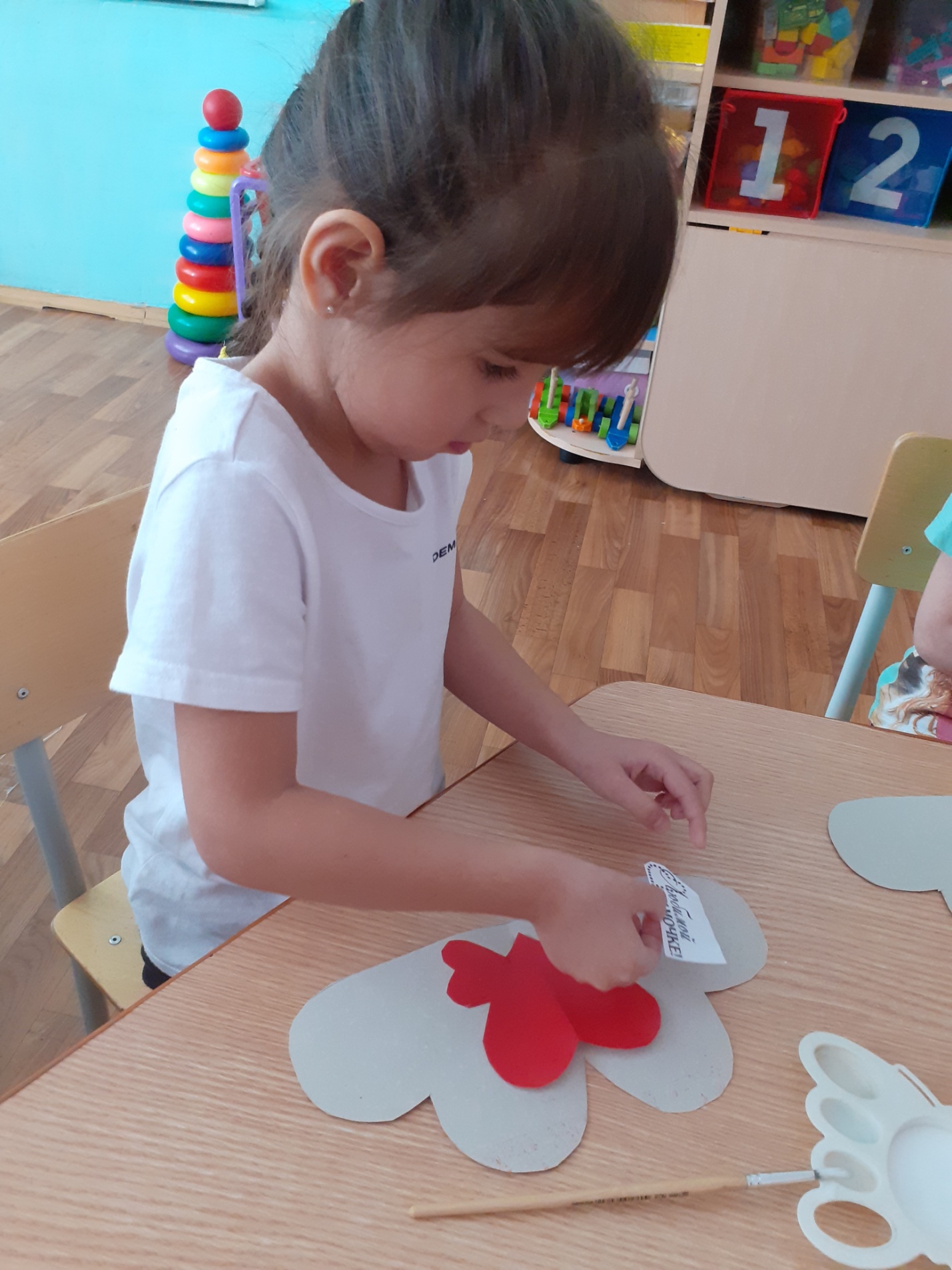 